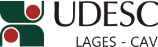 ALTERA OS TERMOS DA PORTARIA 322/2014/CAV.O Diretor Geral do Centro de Ciências Agroveterinárias, no uso de suas atribuições, RESOLVE:1 – Alterar os termos da Portaria 322/2014/CAV, de 25/11/2014, que designou a Comissão Editorial da Revista de Ciências Agroveterinárias do CAV/UDESC, quanto à composição da mesma, que passará a ser conforme segue, mantido os demais itens:PPG CIÊNCIA ANIMALTitular: Clóvis Eliseu GewehrSuplente: Renata Assis CasagrandePPG MULTICÊNTRICO EM BIOQUÍMICA E BIOLOGIA MOLECULARTitular: Carla Ivane Ganz VogelSuplente: Maria de Lourdes Borba MagalhãesProf. João Fert NetoDiretor Geral do CAV/UDESCPORTARIA INTERNA DO CAV Nº 176/2015, de 16/07/2015